Чистота  - залог здоровья.Существует 8 признаков того, что дома действительно чисто:Вы не тратите все выходные на уборку. У вас нет ощущения, что дома ничего нельзя найти. Открытые поверхности не напоминают склад. Вы всегда готовы к нежданным гостям.Генеральная уборка для вас — не просто словаВаша квартира регулярно проветривается.Дома вам хорошо и спокойно. Регулярно проводите дезинфекцию «самых грязных мест» в доме.«Самые грязные места в доме» - там, где скапливаются болезнетворные микробы:ручки дверей, мебели, бытовой техники (микроволновой печи, холодильника, посудомоечной машинки и т.д.);выключатели;поверхности и предметы, соприкасающиеся с продуктами питания (кухонная столешница, разделочные доски, ножи и пр.);полотенца (особенно кухонные, а также — для рук и лица);санитарно-техническое оборудование (раковина, унитаз, ванна, мойка для мытья посуды);мусорное ведро, урна для мусора (на рабочем месте, в ванной);уборочный инвентарь и оборудование для уборки помещений  (веник, щетка, пылесос и т.д.);ветошь (тряпки, щетки, губки).В настоящее время некоторые выбирают услуги клининговых компаний по уборке жилых помещений и химчистке домашней мебели. Но стоит отметить, что участие всех членов семьи в поддержании порядка и чистоты не только личных мест и приборов пользования, но и общих мест пользования в доме, развивает чувство ответственности и закрепляет навыки коллективной работы.Напоминаем, что в жилых помещениях недопустимо и наличие насекомых и грызунов. Мероприятия по уничтожению насекомых (дезинсекция) и грызунов (дератизация), а также дезинфекционные работы проводят специализированные организации. За консультацией по данным вопросам можно обратиться в Нижнетагильский филиал ФБУЗ «Центр гигиены и эпидемиологии в Свердловской области по адресу: г. Нижний Тагил, ул. К. Маркса, д.29, тел. 8 (3435) 41-82-42, 41-93-50, 41-93-57. 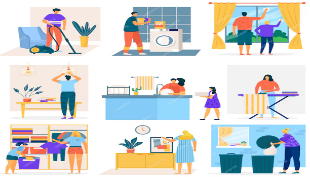 Ежегодно 10 мая в разных странах мира отмечается День уборки в комнате или День чистой комнаты. Это идеальная возможность, чтобы избавиться от ненужных вещей, очистить пространство вокруг себя, а также привести в порядок собственные мысли. Ежедневное поддержание чистоты в доме – это залог здоровья.  Что содержится в домашней пыли и какие заболевания она может вызывать?Домашняя пыль состоит из чешуек кожи, пыльцы, шерсти домашних животных, песка, жира, плесневых грибков, клещей                   (более 150 видов!). Контакт с домашней пылью может вызвать следующие заболевания: аллергический ринит, бронхиальная астма, конъюктивит, атопический дерматит, отек Квинке.